姓  名性  别性  别出生年月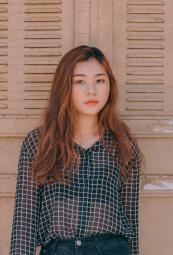 学  历民  族民  族政治面貌婚  姻状  况健  康状  况健  康状  况身  高最后毕业学校所  学专  业所  学专  业毕  业时  间现户口所在地身份证号  码身份证号  码邮  政编  码联系电话E-mail地址通讯地址主  要  简  历起止年月起止年月在何单位（学校）在何单位（学校）在何单位（学校）在何单位（学校）在何单位（学校）在何单位（学校）主  要  简  历主  要  简  历主  要  简  历奖项证书个人技能社会实践自我评价